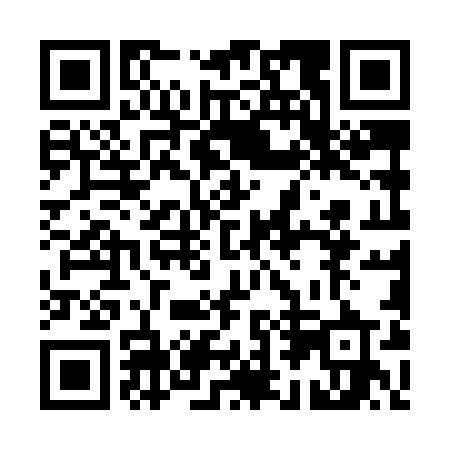 Prayer times for Maliniec Swidry, PolandMon 1 Apr 2024 - Tue 30 Apr 2024High Latitude Method: Angle Based RulePrayer Calculation Method: Muslim World LeagueAsar Calculation Method: HanafiPrayer times provided by https://www.salahtimes.comDateDayFajrSunriseDhuhrAsrMaghribIsha1Mon4:106:0712:355:027:048:532Tue4:086:0412:355:047:068:563Wed4:056:0212:345:057:088:584Thu4:026:0012:345:067:099:005Fri3:595:5812:345:077:119:026Sat3:575:5612:345:087:129:047Sun3:545:5312:335:097:149:068Mon3:515:5112:335:107:169:099Tue3:485:4912:335:127:179:1110Wed3:455:4712:325:137:199:1311Thu3:425:4512:325:147:209:1512Fri3:395:4312:325:157:229:1813Sat3:365:4112:325:167:249:2014Sun3:345:3812:315:177:259:2215Mon3:315:3612:315:187:279:2516Tue3:285:3412:315:197:299:2717Wed3:255:3212:315:207:309:2918Thu3:225:3012:305:217:329:3219Fri3:195:2812:305:227:339:3420Sat3:165:2612:305:237:359:3721Sun3:125:2412:305:257:379:3922Mon3:095:2212:305:267:389:4223Tue3:065:2012:295:277:409:4524Wed3:035:1812:295:287:419:4725Thu3:005:1612:295:297:439:5026Fri2:575:1412:295:307:459:5327Sat2:545:1212:295:317:469:5528Sun2:505:1012:295:327:489:5829Mon2:475:0812:295:337:4910:0130Tue2:445:0712:285:347:5110:04